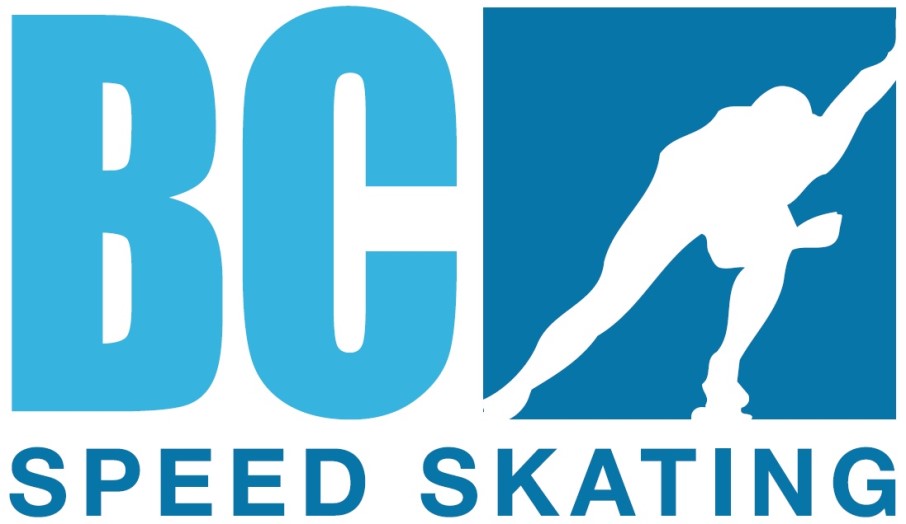 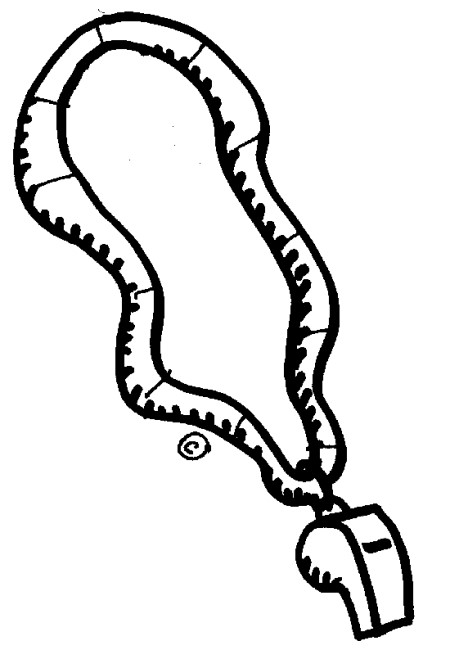 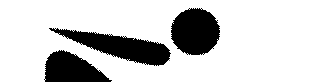 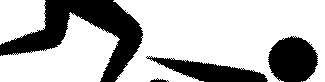 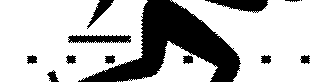 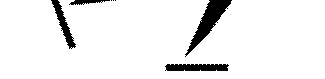 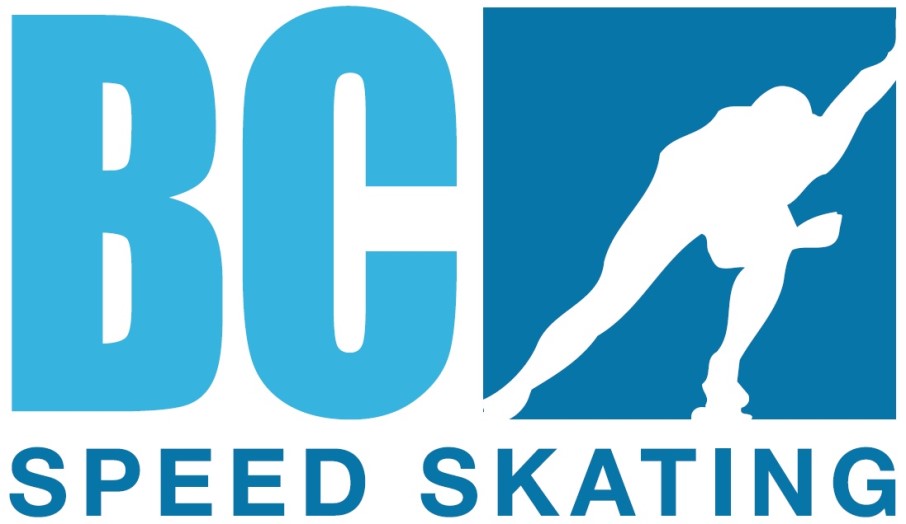 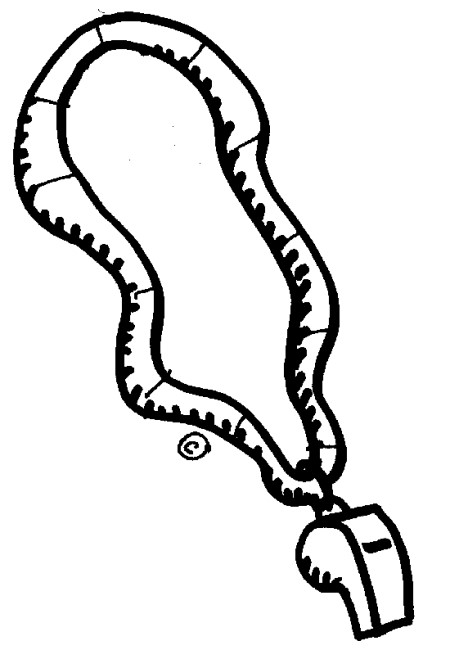 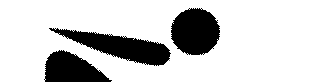 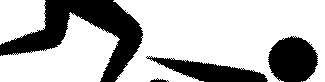 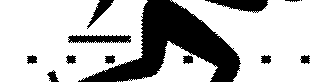 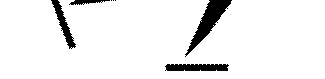 Type of Clinic:	Level 1:    Intro to Speed Skating and OfficiatingDate: 			Friday November 24, 2017  Time:			5:30 - 8:00 pm (est.)Clinic Cost to participant:    Level 1 Clinic   $ 5.00 Please pay clinic fee to:	Club  Fees for the clinic will be collected at the Clinic                 Course material:	Manuals will be provided at the clinicWebsite: 		http://www.speedskating.ca/officials/resources/manualsClinic Location: 	Canfor House located at the Prince George Outdoor Oval 			behind CN Center (4249 18thAvenue)Sponsoring Club:	Prince George Blizzards Speed Skating Club Club Contact person: Emily Akerley.      Contact: theakerley6@gmail.comCourse Conductor:  Tracy Hillis, (Level 3B Referee) 	                      This Clinic has been approved by BCSSA ODC 